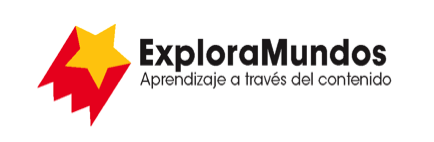 Niveles N, O, P: Investigaciones
Mi vecindarioParte 5: Presenta y comparteMira toda la información que reuniste durante tu investigación.¿Cuáles son las ideas más importantes sobre participar en tu comunidad y sentirte seguro y feliz cuando participas?Escribe las ideas más importantes en una tabla.Cuando termines, asegúrate de guardar este archivo.Lugares que visito en mi comunidadMis derechos cuando estoy allíMis responsabilidades cuando estoy allíCosas que me hacen sentir feliz y seguro cuando estoy allí